11.Sınıf Almanca Çalışma Kağıdı 31. Schreib die Uhrzeit auf.a) 09.30 Uhr_________________________________________b) 11.55 Uhr_________________________________________c) 10.15 Uhr_________________________________________d) 06.35 Uhr_________________________________________e) 11.45 Uhr_________________________________________f) 07.20 Uhr_________________________________________2. Setz das richtige Wort ein:  am - im - uma)  _______ Winter fahren wir immer Schi.b) Hast du ______ Samstag Zeit?c)  Wann fängt der Unterricht an?   ______ halb acht.d) _______ Morgen esse ich nichts.e) Wir fahren _________ Sommer immer zu meiner Oma.f) _________ Nachmittag habe ich keine Zeit. Da spiele ich Tennis.3. Ergänze die Tabelle4. Schreib die Sätze richtig.a) Stefan – um halb sieben – aufstehen  - __________________________________________b) Um sieben – er – frühstücken - ________________________________________________c) Um halb acht – er – in die Schule – gehen – müssen - ______________________________d) Die Schule – um acht – anfangen - _____________________________________________e) Um halb elf – Pause – sein - __________________________________________________f) Stefan – jetzt – das Pausenbrot – essen – können - _________________________________g) Um ein Uhr – er – das Zimmer – aufräumen - ____________________________________h) Am Nachmittag – er – das Zimmer – aufräumen - _________________________________i) Um halb vier – er – mit Peter – Fuβball – spielen - _________________________________Test 9 – B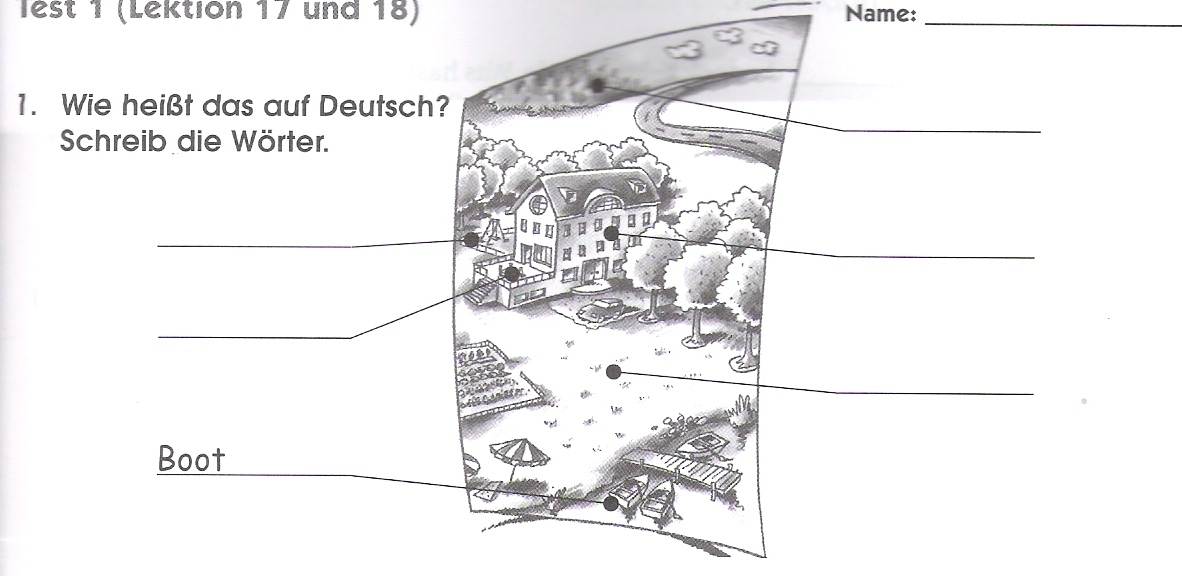 2. Was gibt es hier alles? Ergänze den Satz mit den Wörtern von 1.Hier gibt es ___________________________________________________________________________ ____________________________________________________________________________________________________________________________________________________________________________________________________________________________________________________________________________________________________________3. Lies die Antworten und schreib die passenden Anweisungen.a) „Herr Franz, ________________  _____________ doch bitte mal das Fenster ________!“      - „Nein, Denis. Ich mache das Fenster nicht auf.“b) „Frau Bremer, __________________________________________________________!“      - „Nein, Denis. Ich spüle das Geschirr nicht. So weit kommt’s noch!“c) „Herr Scholz, wie geht das? ________________________________________________!“      - „Gern, Denis. Ich komme gleich.“d) „Frau Gründel, Frau Weber, ________________________________________________!“      - „Natürlich, Denis. Wir erklären das gerne noch mal.“4. Was passt nicht? Streich durch und schreib auf.a) rudeln – Schlitten fahren – tauchen – schwimmen      _________________________________b) laufen – Tischtennis – werfen – Weitsprung       _____________________________________c) Keller – Erdgeschoss – Schlafzimmer – 2. Stock   ___________________________________d) Schrank – Fenster – Bett – Stuhl    _______________________________________________e) Esszimmer – Küche – Schlafzimmer – Klasse    _____________________________________5. Setz die richtige Form von haben ein. Gestern ____________ du doch keine Schule. Was hast du gemacht? Ich war mit Max auf den Sportplatz. Max  __________ einen neuen Fuβball. Da haben wir ein bisschen trainiert. Plötzlich war da aber ein groβer Hund. O je. Da _________ du sicher Angst, oder? Ja, und wie! Du weiβt ja, ich mag keine Hunde. Der Hund war ganz groβ und schwarz und _________ so böse Augen. Und? Was habt ihr gemacht? Wir ________ Glück. Der Hund hat eine Katze gesehen und ist weggelaufen. Danach _________ wir aber keine Lıst mehr auf Fuβball. Wir sind ins Fastfood gegangen und danach ins Kino. _________ du denn so viel Geld? Ja klar. Ich ___________ doch Geburtstag. Da habe ich von meiner Oma ein bisschen Geld bekommen. Na, da _________ihr ja doch noch einen schönen Tag.6. Setz das richtige Wort ein.a) Christian ist super in Sport! Er läuft _________ als alle anderen in der Klasse.      schnell                schneller               am schnellstenb) Er macht auch Leichtathletik: Laufen und Weitsprung. Aber Hochsprung macht er _________.      gern                    lieber                    am liebstenc) Aber er macht nicht nur Leichtathletik. Er schwimmt auch __________ als die anderen.      gut                      besser                    am bestend) Und beim Tischtennis gewinnt er immer. Er macht immer ________ Punkte als die anderen.      viel                     mehr                      am meistene) Er macht jeden Sport ___________, im Sommer und im Winter.      gern                    lieber                     am liebstenf) Er trainiert jede Woche sechs Stunden. Er möchte noch _____________ trainieren. Aber das geht nicht. Er muss ja auch noch seine Hausaufgaben machen.      viel                     mehr                      am meistenmüssenkönnensollendürfenmöchtenmögenwollenIchDuEr, sie, esWirIhrSie, sie